Ruit 153 – 1983-vertaling.Naam: 	.Gemeente: 	.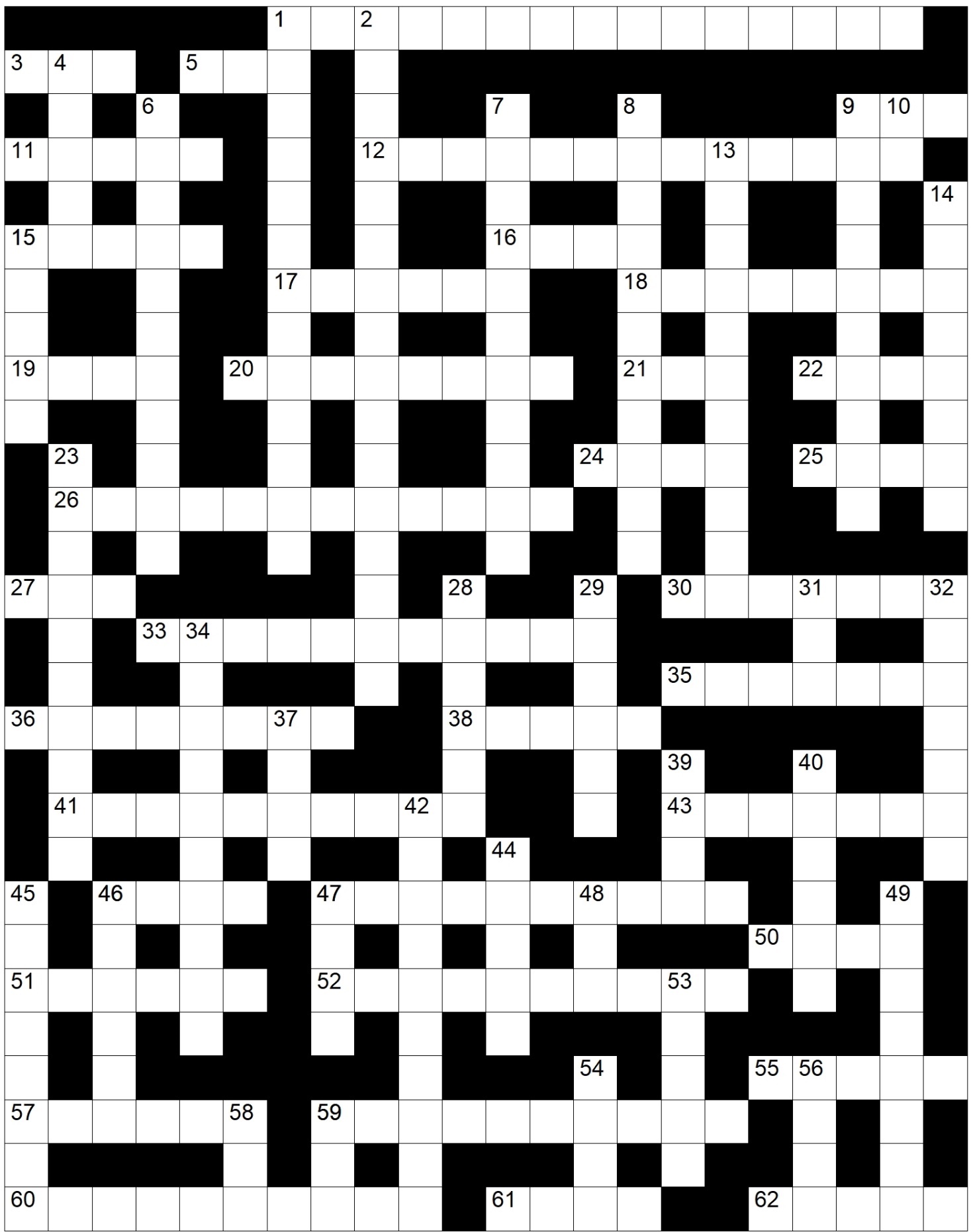 Antwoordblad.Af.1		.2		.4		.6		.7		.8		.9		.10		.13		.14		.15		.23		.28		.29		.31		.32		.34		.37		.39		.40		.42		.44		.45		.46		.47		.48		.49		.53		.54		.56		.58		.59		.Dwars.1		.3		.5		.9		.11		.12		.15		.16		.17		.18		.19		.20		.21		.22		.24		.25		.26		.27		.30		.33		.35		.36		.38		.41		.43		.46		.47		.50		.51		.52		.55		.57		.59		.60		.61		.62		....Leidrade.Af.1	Wie op hierdie leeftyd sterf, sal beskou word asof hy jonk gesterf het….2	Hy bly naby die man in beheer van die tempelbou – die vyand is naby!.4	Die kragvoer vir die beeste en die donkies word hiermee gemeng.6	Vervoermiddel van boodskappers wat die koning se briewe: die Jode mag hulleself verdedig!.7	Dawid, val só aan as jy die geritsel in die toppe van die melkbosse hoor.8	Een van die voedselsoorte van Johannes die Doper.9	So vertel die amptenare aan Dawid dat hy die koning se skoonseun kan word.10	Hom mag jy nie aan die Here offer nie.13	Selfs dit is verbode vir iemand wat die nasireërgelofte aflê.14	Die Keniete trek saam met Juda uit hierdie plek na die Judawoestyn toe.15	Só voel die Here oor mans wat vroueklere dra en vroue wat mansklere dra.23	Paulus is gewaarsku om nie na hierdie plek in Efese te gaan nie as gevolg van ŉ opstand.28	Die noodlottige pyl het Agab tussen hierdie deel van sy harnas getref.29	Skel jou broer hiervoor uit en jy is strafbaar in die helse vuur.31	Een van die geskenke aan die onderkoning van Egipte.32	Ismael se ouderdom as hy besny word.34	ŉ Deel van die vleis van die beweegoffer waarop die priEster geregtig is.37	Ahasia se oupagrootjie.39	Die hater verberg sy haat agter hierdie valsheid.40	Die Here kon dit met die wilde olyf doen en ŉ mak een ent.42	Hier sal julle armes en kreupeles kry vir ŉ groot maaltyd.44	Om die man te beïndruk het sy hierdie beddegoed van Egiptiese linne oor haar bed gegooi.45	Hier het Elia gaan sit en gewens hy gaan dood.46	Die woorde van die regverdige is soveel werd as hierdie silwer.47	ŉ Dorp in die gebied van die Kanaänitiese stamme.48	Die Fariseërs maak die bekeerling hiervoor ryp.49	Dit is opgesny en ingeborduur in Aäron se ampsklere.53	'n Broerskind van Amram en neef van Moses.54	So groei Israel as ŉ welige wingerdstok.56	Na Enos se geboorte het die mense begin om dit van die Here aan te roep.58	God sal hierdie offerlam voorsien, my seun.59	Gooi Jona hierin en die storm sal bedaag.Dwars.1	Ook hierdie deel van die tempel is met hout oorgetrek.3	Seun van Benjamin.5	Een van die stede waarin Benjamin gaan woon het.9	Die koning van Magog.11	Joël dra die boodskap oor dat hierdie vrug verdor.12	Handelsware wat Dedan aan Tirus lewer.15	Kleur só die groot klippe as julle deur die Jordaan trek.16	Slaan dit van 'n slaaf uit en jy moet hom vrylaat.17	Hy het 'n dekreet uitgevaardig dat net hy aanbid mag word.18	Só - met sy kop toe en kaalvoet - het Dawid die Olyfberg uitgeklim.19	Die regter was bang die weduwee doen dít met hom.20	Hiram het 10 gemaak - elk 2 x 2 meter.21	In hulle lus vir vleis onthou die volk ook hierdie groente.22	Uit die stam van Ruben, inwoner van Aroër.24	'n Voorvader van Mordegai.25	Sy seun het Dawid vreeslik gevloek toe hulle ontmoet het.26	Hierna het die koning op sy paleisdak gaan rondstap en ŉ mooi vrou sien bad.27	Die Here gaan sy toorn laat losbreek oor hierdie vestingstad in Egipte.30	Die Arameërs het gesê dat die Here só ŉ hemelwese is.33	Efraim het nie hierdie verhouding met die Here nie – en dit maak Hom hartseer.35	Jy sal saai maar nie oes nie, olywe pars, maar dit nie met die olie doen nie.36	Linkshandige slingers kon dit op ŉ haar doen.38	So is die Bergland - Josef moet dit skoonmaak en ten volle benut.41	Die hoogmoedige vroue van Sion dra hierdie rinkelende versierings.43	Houer vir die olie om Jehu mee te salf.46	Hierdie gemeentelid word by die gemeente in Rome aanbeveel.47	God sal Gog se boog hieruit slaan,.50	So lê die man wat deur die rowers aangeval is.51	So word die getal van die Israeliete bepaal, 20 jaar en ouer, wat vir militêre diens geskik is.52	Vir die inwoners van hierdie gebied het daar ŉ lig opgegaan – so het Jesaja profeteer.55	Die kleiner lig moet dan regeer.57	ŉ Profeet sny wildekomkommers in hierdie gereg – toe is dit giftig!.59	In antwoord hierop kon Nehemia na Juda gaan.60	In hulle onheil broei die volk dít uit.61	Dit doen Job se asem aan sy vrou.62	Nebukadnesar het ook hierdie arbeiders weggevoer na Babel...